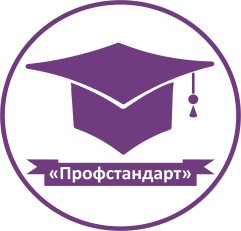 Общество с ограниченной ответственностью                                                                   «Информационно – консультационный учебный центр                                                 дополнительного профессионального образования                                                                «Профстандарт»                                                                                                                                             (ООО «ИКУЦ ДПО «Профстандарт»)                                                                                                  183038 г. Мурманск, ул. Капитана Егорова, д.14, офис 229; Тел./факс: 8(8152) 25-72-73Разъяснения для слушателей о повышении квалификации                                                           по безопасной эксплуатации и техническому обслуживанию лифтов(Постановление Правительства РФ от 24.06.2017 N 743 "Об организации безопасного использования и содержания лифтов, подъемных платформ для инвалидов, пассажирских конвейеров (движущихся пешеходных дорожек), эскалаторов, за исключением эскалаторов в метрополитенах";                                  Приказ № 158 от 30 июня 1999 года «Об утверждении Положения о порядке организации эксплуатации лифтов в Российской Федерации»;  Приказ № 30/17 от 17 апреля 2017 года «Об утверждении перечня наименований квалификации и требований к квалификациям в лифтовой отрасли, сфере подъемных сооружений и вертикального транспорта»;   Национальный стандарт ГОСТР 55964—2022  «ЛИФТЫ. Общие требования  безопасности при эксплуатации»;
Приказ Минтруда и соцзащиты  РФ от 31 марта 2021 года № 203н  Профстандарт «Специалист по эксплуатации лифтового оборудования»;   Приказ Минтруда и соцзащиты РФ от 31 марта 2021 года № 198н «Об утверждении Профстандарта «Лифтер-оператор по обслуживанию лифтов и платформ подъемных»; Приказ Минтруда и соцзащиты РФ от 31.03.2021 г. № 193н. Профстандарт «Электромеханик по лифтам»;  Технический регламент таможенного союза ТР ТС 011/2011 «Безопасность лифтов»)№ п/пНазвание программы дополнительного профессионального образования/периодичность обученияКому необходимо обучение и срок обученияв соответствии с  нормативно – правовым актом1.\2.- «Повышение квалификации по программам: 1.«Специалист по эксплуатации лифтового оборудования»;2. «Ответственные за организацию эксплуатации лифтового оборудования»;3. «Лифтер-оператор по обслуживанию лифтов и платформ подъемных»;4. «Оператор по диспетчерскому обслуживанию лифтов»;5. «Оператор подъемных платформ для инвалидов»;6. «Диспетчеры по контролю над работой лифтов», 72 часа, 1 раз в 3 года или на усмотрение руководителя организации7. «Электромеханик по лифтам»40 часов, 1 раз в 3 года-Специалист по эксплуатации лифтового оборудования- Специалист по оборудованию диспетчерского контроля- Работник по эксплуатации, ремонту и обслуживанию подъемных сооружений- Лифтер-оператор по обслуживанию лифтов и платформ подъемных; - Диспетчер аварийно-диспетчерской службы" – 1 раз в 3 года, согласно Приказу  АНО НАРК                № 30/17 от 17 апреля 2017 года «Об утверждении перечня наименований квалификации и требований  к квалификациям в лифтовой отрасли, сфере подъемных сооружений и вертикального транспорта»На усмотрение руководителя, согласно  ст. 196 ТК РФ Трудового кодекса РФ от 30.12.2001 г.                № 197-ФЗ (ред.14.02.2024 г.):«Необходимость подготовки работников (профессиональное образование и профессиональное обучение) и дополнительного профессионального образования, а также направления работников на прохождение независимой оценки квалификации для собственных нужд определяет работодатель»- Электромеханик по лифтам- Электромеханик по эксплуатации, техническому обслуживанию и ремонту эскалаторов и пассажирских конвейеров,    1 раз в 3 года,                                                            согласно НС РФ ГОСТР 55964-2022 «Лифты. Общие требования безопасности при эксплуатации», п. 10.1.4                                    «Руководитель специализированной организации обеспечивает своевременное повышениеквалификации электромехаников, но не реже одного раза в три года, а также обеспечивает повышение квалификации при техническом обслуживании новых моделей лифтов».